03.02.21LO: I can divide two-digit numbers by a one-digit number.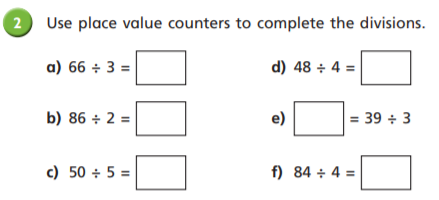 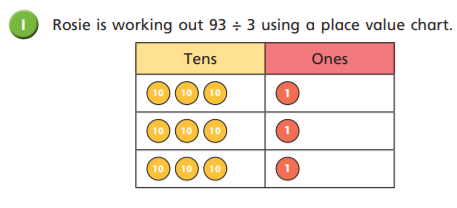 Can you explain Rosie’s method? How is she representingthe dividend and the divisor? How is she completing the 
division?Complete the division. 
93 ÷ 3 =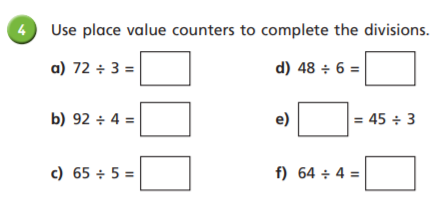 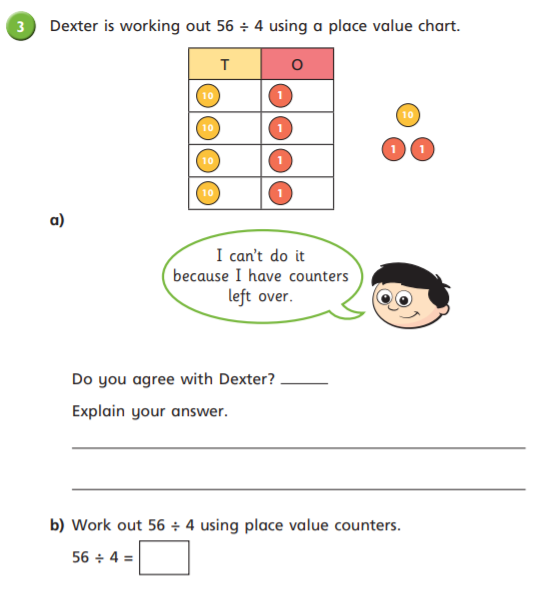 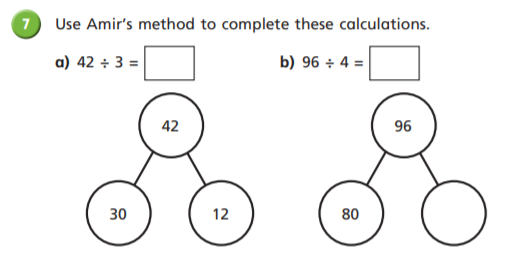 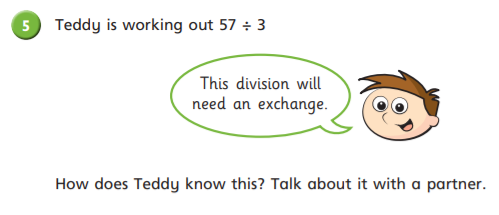 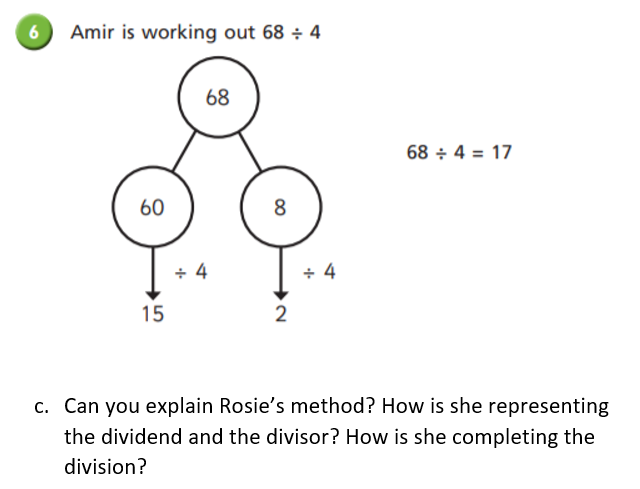 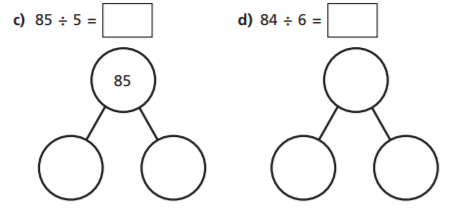 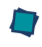 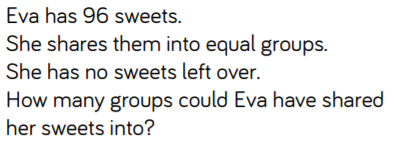 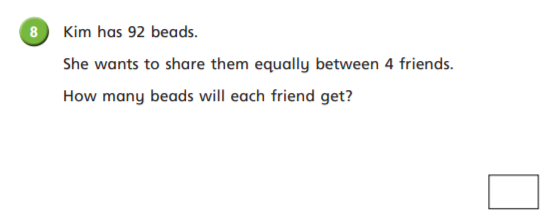 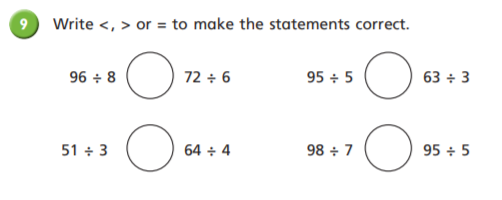 